21/06/2023 16:09BionexoRESULTADO – TOMADA DE PREÇO2023216EM 38602HEAPAO Instituto de Gestão e Humanização – IGH, entidade de direito privado e sem finslucrativos, classificado como Organização Social, vem tornar público o resultado daTomada de Preços, com a finalidade de adquirir bens, insumos e serviços para o HEAPA -Hospital Estadual de Aparecida de Goiânia, com endereço à Av. Diamante, s/n - St. Condedos Arcos, Aparecida de Goiânia/GO, CEP: 74.969-210.Bionexo do Brasil LtdaRelatório emitido em 21/06/2023 16:09CompradorIGH - HUAPA - HOSPITAL DE URGÊNCIA DE APARECIDA DE GOIÂNIA (11.858.570/0004-86)AV. DIAMANTE, ESQUINA C/ A RUA MUCURI, SN - JARDIM CONDE DOS ARCOS - APARECIDA DE GOIÂNIA, GO CEP:74969-210Relação de Itens (Confirmação)Pedido de Cotação : 292374276COTAÇÃO Nº 38602 - ACESSÓRIOS DE EQUIPAMENTO MÉDICO - HEAPA JUN/2023Frete PróprioObservações: *PAGAMENTO: Somente a prazo e por meio de depósito em conta PJ do fornecedor. *FRETE: Só serãoaceitas propostas com frete CIF e para entrega no endereço: AV. DIAMANTE, ESQUINA C/ A RUA MUCURI, JARDIMCONDE DOS ARCOS, AP DE GOIÂNIA/GO CEP: 74969210, dia e horário especificado. *CERTIDÕES: As CertidõesMunicipal, Estadual de Goiás, Federal, FGTS e Trabalhista devem estar regulares desde a data da emissão da propostaaté a data do pagamento. *REGULAMENTO: O processo de compras obedecerá ao Regulamento de Compras do IGH,prevalecendo este em relação a estes termos em caso de divergência.Tipo de Cotação: Cotação EmergencialFornecedor : Todos os FornecedoresData de Confirmação : TodasFaturamentoMínimoPrazo deEntregaValidade daPropostaCondições dePagamentoFornecedorFrete ObservaçõesHIPROMED-MORIAH COMERCIO,IMPORTACAO E SERVICOS LTDABELO HORIZONTE - MG10 dias apósconfirmação12R$ 1.000,0000R$ 150,000017/06/202315/07/202330 ddl30 ddlCIF.DANIEL REIS - 31 2551-5525vendas01@hipromed.com.brMais informaçõesPablo Ferreira Dos Santos 04079917198GOIÂNIA - GO15 dias apósPablo Ferreira Santos - 6238771635pasan@pasanhospitalar.comMais informaçõesCIFnullconfirmaçãoProgramaçãode EntregaPreçoUnitário FábricaPreçoValorTotalProdutoCódigoFabricante Embalagem Fornecedor Comentário JustificativaRent(%) QuantidadeUsuárioBATERIA LI-ION 14,4V2600MAH P/ELETROCARDIOGRAFOEDAN SE-1 - BATERIARECARREGAVEL ,CAPACIDADEPACK;1-HIPROMED-MORIAHCOMERCIO,IMPORTACAOE SERVICOSLTDARosana DeOliveiraMouraBATERIA LI-ION 14,4V2600MAHCOMAPATIVELEDAN SE-1 -EXPOWERRespondeufrete FOB 2 -Nãorespondeu e-mail de2600MAH VOLTAGEMR$R$R$114.4V POTENCIA 37.44 57815WH , DIMENSÕES 71,6X 73,20 X 19,10MMCOMPATIVEL COMELETROCARDIOGRAFOMARCA EDAN-CXnull2 Unidade545,0000 0,00001.090,000021/06/202314:27homologação.MODELO: SMART SE -1TotalParcial:R$2.01.090,0000Total de Itens da Cotação: 2Total de Itens Impressos: 1Programaçãode EntregaPreçoUnitário FábricaPreçoValorTotalProdutoCódigoFabricante Embalagem Fornecedor Comentário JustificativaRent(%) QuantidadeUsuárioTECLADO MEMBRANAP/ELETROCARDIOGRAFOEDAN SMART SE-1 -TECLADO MEMBRANACOMPATIVEL COMELETROCARDIOGRAFOMARCA: EDANRosana DeOliveiraMouraTeclado paraedan SE-1novo, originalPabloFerreira DosSantosR$R$R$257814-1null-2 Unidade795,0000 0,00001.590,0000-EDAN -EDAN0407991719821/06/202314:27MODELO: SMART SE-1 .https://bionexo.bionexo.com/jsp/RelatPDC/relat_adjudica.jsp1/2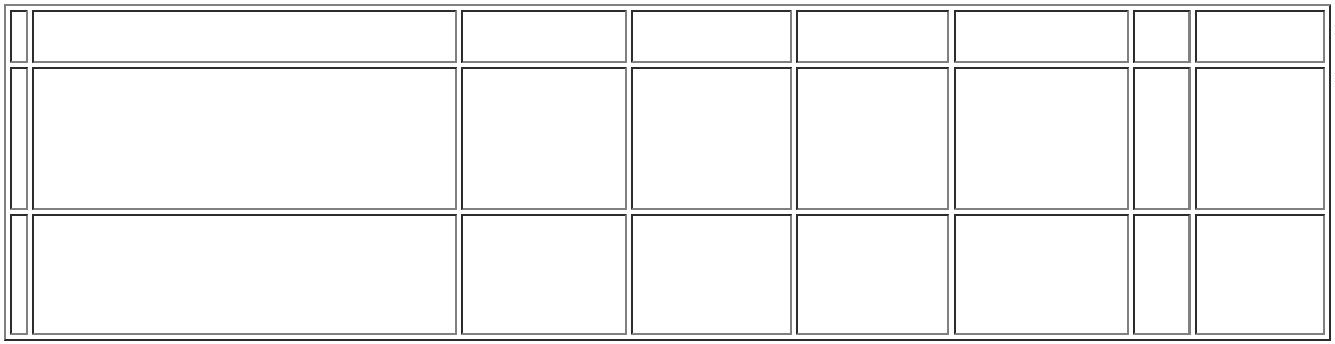 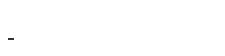 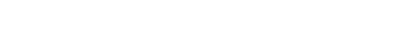 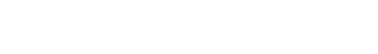 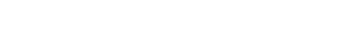 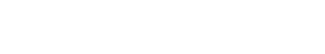 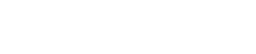 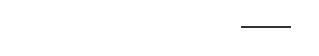 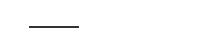 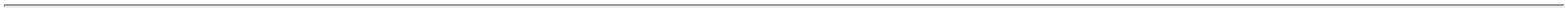 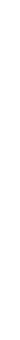 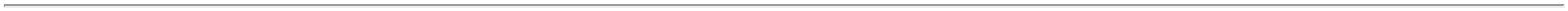 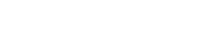 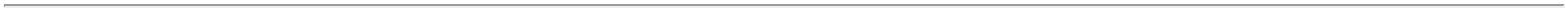 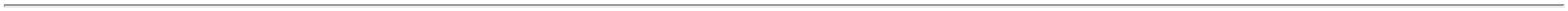 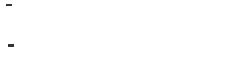 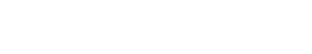 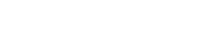 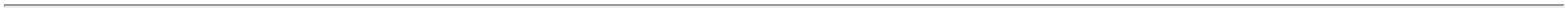 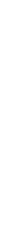 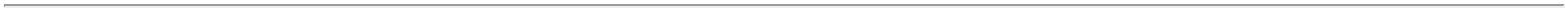 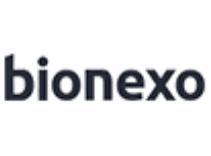 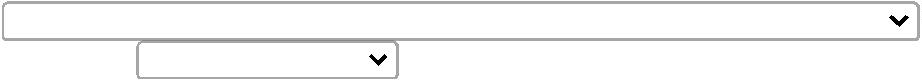 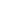 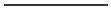 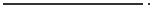 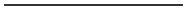 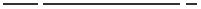 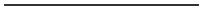 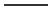 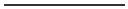 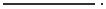 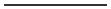 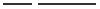 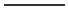 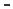 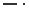 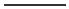 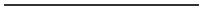 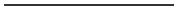 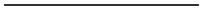 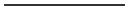 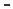 21/06/2023 16:09BionexoTotalParcial:R$2.0.01.590,0000Total de Itens da Cotação: 2Total de Itens Impressos: 1TotalGeral:R$42.680,0000Clique aqui para geração de relatório completo com quebra de páginahttps://bionexo.bionexo.com/jsp/RelatPDC/relat_adjudica.jsp2/2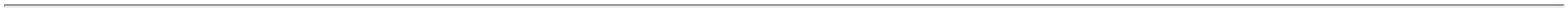 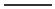 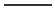 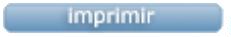 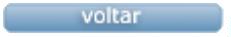 